BIRANJE 1. PROGRAMAZADATAK: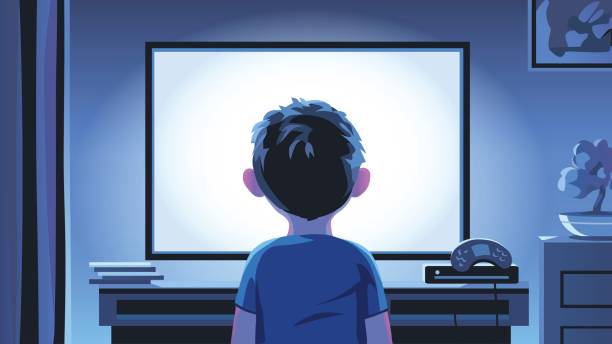 ODABERI 1. PROGRAM NA TV-U!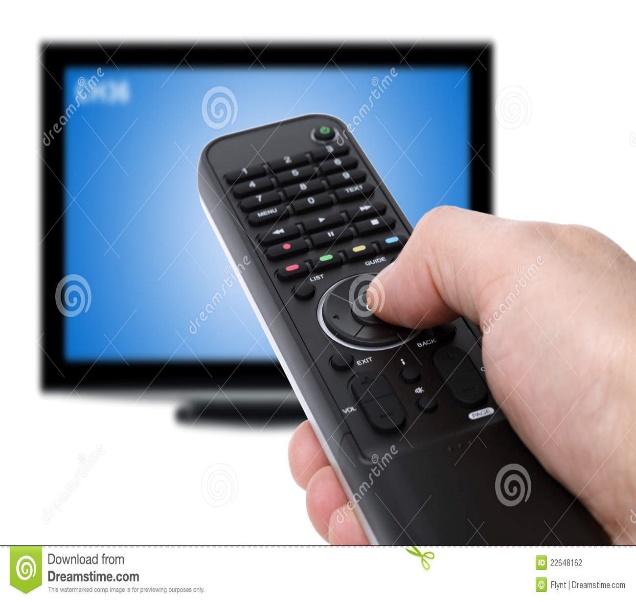 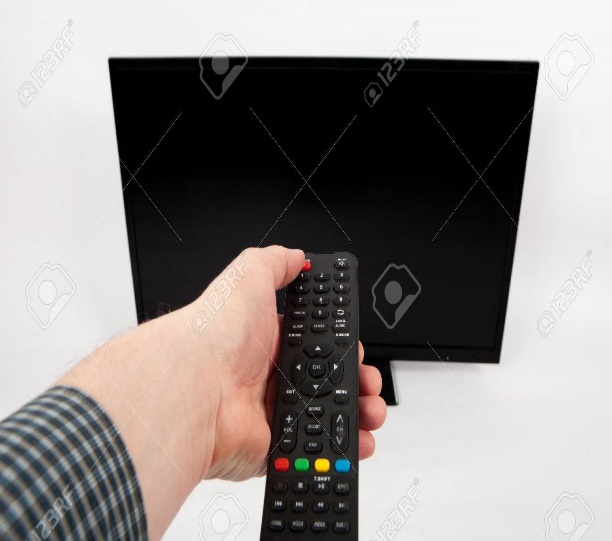 UKLJUČI TELEVIZOR PA PRITISNI BROJKU 1 NA DALJINSKOM UPRAVLJAČU.*Napomena: navedenu radnju vježbati svakodnevno u prigodnim situacijama. 